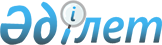 Об утверждении Правил отнесения видов экономической деятельности к классам профессионального риска
					
			Утративший силу
			
			
		
					Постановление Правительства Республики Казахстан от 30 июня 2005 года № 652. Утратило силу постановлением Правительства Республики Казахстан от 16 марта 2022 года № 127.
      Сноска. Утратило силу постановлением Правительства РК от 16.03.2022 № 127 (вводится в действие со дня его первого официального опубликования).
      В соответствии с Законом Республики Казахстан от 7 февраля 2005 года "Об обязательном страховании работника от несчастных случаев при исполнении им трудовых (служебных) обязанностей" Правительство Республики Казахстан ПОСТАНОВЛЯЕТ: 
      Сноска. Преамбула с изменением, внесенным постановлением Правительства РК от 19.10.2010 № 1078 (вводится в действие с 10.08.2010).


      1. Утвердить прилагаемые Правила отнесения видов экономической деятельности к классам профессионального риска. 
      2. Настоящее постановление вводится в действие с 1 июля 2005 года и подлежит официальному опубликованию.   Правила
отнесения видов экономической деятельности
к классам профессионального риска
1. Общие положения
      1. Настоящие Правила отнесения видов экономической деятельности к классам профессионального риска (далее - Правила) разработаны в соответствии с Законом Республики Казахстан от 7 февраля 2005 года "Об обязательном страховании работника от несчастных случаев при исполнении им трудовых (служебных) обязанностей" и определяют порядок отнесения вида экономической деятельности к классу профессионального риска, соответствующего уровню производственного травматизма и профессиональной заболеваемости, сложившемуся по данному виду экономической деятельности. 
      Сноска. Пункт 1 с изменением, внесенным постановлением Правительства РК от 19.10.2010 № 1078 (вводится в действие с 10.08.2010).

      2. Исключен постановлением Правительства РК от 24.07.2015 № 583 (вводится в действие по истечении десяти календарных дней после дня его первого официального опубликования).

 2. Отнесение видов экономической деятельности
к классам профессионального риска
      3. Виды экономической деятельности дифференцируются по группам в зависимости от класса профессионального риска.
      4. Отнесение видов экономической деятельности к классам профессионального риска согласно приложению к настоящим Правилам предусматривает 22 класса профессионального риска.
      5. Класс профессионального риска по видам экономической деятельности определяется величиной приведенного среднего показателя профессионального риска.
      6. Средний показатель профессионального риска по каждому виду экономической деятельности рассчитывается, как среднее арифметическое суммы показателей профессионального риска по определенному виду экономической деятельности за пять предыдущих лет.
      7. Показатель профессионального риска по определенному виду экономической деятельности в рассматриваемом году определяется как отношение величины годовой суммы начисленных выплат на возмещение вреда, причиненного жизни и здоровью работника при исполнении им трудовых (служебных) обязанностей (в том числе выплаты в случае травмы, профессионального заболевания, смерти), к размеру годового фонда оплаты труда по данному виду экономической деятельности: 
      P i  = (ВТУ i  + ВПЗ i  + ВП i )/ФОТ i , где 
      i - вид экономической деятельности; 
      P i  - показатель профессионального риска для персонала, занятого в i-ом виде экономической деятельности; 
      ВТУ i  - годовая сумма начисленных выплат на возмещение вреда, начисленная пострадавшим от трудового увечья по персоналу, занятому в i-ом виде экономической деятельности (может быть рассчитана как произведение средней суммы выплат на одного пострадавшего от трудового увечья и численности пострадавших); 
      ВПЗ i  - годовая сумма выплат на возмещение вреда, начисленная пострадавшим от профессионального заболевания по персоналу, занятому в i-ом виде экономической деятельности (может быть рассчитана как произведение средней суммы выплат на одного пострадавшего от профессионального заболевания и численности пострадавших); 
      ВП i  - годовая сумма выплат на возмещение вреда, начисленная лицам, имеющим право на возмещение вреда, в связи с гибелью работника при исполнении им трудовых (служебных) обязанностей, по персоналу, занятому в i-ом виде экономической деятельности (может быть рассчитана как произведение средней суммы выплат на одного погибшего и численности погибших); 
      ФОТ i  - годовой фонд оплаты труда работников по персоналу, занятому в i-ом виде экономической деятельности. 
      Показатель профессионального риска рассчитывается по каждому году отдельно за пять лет, предшествующих году проведения расчетов. 
      8. Оценка степени профессионального риска определенного вида экономической деятельности основывается на следующих статистических показателях травматизма на производстве и профессиональных заболеваний: 
      1) численность пострадавших при несчастных случаях, связанных с трудовой деятельностью, в год; 
      2) годовая начисленная сумма выплат пострадавшим при несчастных случаях, связанных с трудовой деятельностью, в том числе средний размер начисленных выплат на одного пострадавшего от несчастного случая; 
      3) численность пострадавших от профессионального заболевания в год; 
      4) годовая сумма начисленных выплат пострадавшим от профессионального заболевания, в том числе средний размер начисленных выплат на одного пострадавшего от профессионального заболевания; 
      5) численность погибших при несчастных случаях, связанных с трудовой деятельностью, в год; 
      6) годовая сумма начисленных выплат в случае смерти работников, связанной с трудовой деятельностью, в том числе средний размер начисленных выплат; 
      7) годовой фонд оплаты труда по виду экономической деятельности; 
      8) среднегодовая списочная численность работников по виду экономической деятельности. 
      9. Каждый из статистических показателей, перечисленных в  пункте 8  настоящих Правил, формируется в динамике за пять предыдущих лет.
      10. В случае, когда страхователь осуществляет несколько видов экономической деятельности, то он подлежит отнесению к классу профессионального риска, соответствующему основному виду его деятельности. 
      В случае, когда страхователь осуществляет несколько видов экономической деятельности, равномерно распределенных в общем объеме производства, он подлежит отнесению к тому виду экономической деятельности, которому соответствует более высокий класс профессионального риска.
      В случае когда страхователь имеет филиал (филиалы), осуществляющий (осуществляющие) отличную от страхователя деятельность, то она подлежит отнесению к тому виду экономической деятельности, которому соответствует ее класс профессионального риска. При этом филиал (филиалы) должен (должны) иметь подтверждение об осуществляемом им (ими) виде экономической деятельности.
      Сноска. Пункт 10 с изменениями, внесенными постановлением Правительства РК от 24.07.2015 № 583 (вводится в действие по истечении десяти календарных дней после дня его первого официального опубликования).

      


      Отнесение видов экономической деятельности 
      к классам профессионального риска 
      1 класс профессионального риска 
      Предоставление услуг гостиницами 
      Предоставление услуг прочими местами для краткосрочного проживания 
      Предоставление услуг ресторанами 
      Предоставление услуг барами 
      Курьерская деятельность 
      Финансовое посредничество 
      Вспомогательная деятельность в сфере финансового посредничества 
      Страхование 
      Операции с недвижимым имуществом 
      Аренда автомобилей 
      Аренда прочих транспортных средств и оборудования 
      Аренда прочих машин и оборудования 
      Деятельность, связанная с вычислительной техникой 
      Исследования и разработки в области общественных и гуманитарных наук 
      Деятельность в области права, бухгалтерского учета и аудита; консультирование по вопросам коммерческой деятельности и управления 
      Наем рабочей силы и подбор персонала 
      Деятельность в области фотографии 
      Деятельность в области обязательного социального страхования 
      Деятельность общественных объединений 
      Демонстрация кинофильмов 
      Деятельность концертных и театральных залов 
      Деятельность парков развлечений и отдыха 
      Деятельность информационных агентств 
      Прочая деятельность в области спорта 
      Деятельность по организации азартных игр 
      Организация похорон и предоставление связанных с ними услуг 
      Физкультурно-оздоровительная деятельность 
      Предоставление прочих индивидуальных услуг 
      Предоставление услуг по ведению домашнего хозяйства 
      Деятельность экстерриториальных организаций 
      Торговля автомобилями 
      Начальное образование (первая ступень) 
      Среднее образование (вторая ступень) 
      Высшее образование 
      Образование для взрослых и прочие виды образования, не включенные в другие группировки 
      Прочая зрелищно-развлекательная деятельность 
      Деятельность библиотек и архивов 
      Деятельность спортивных объектов 
      Деятельность в области искусства 
      Деятельность туристических агентств 
      Реклама 
      Предоставление социальных услуг 
      Прочая деятельность по организации отдыха и развлечений, не включенная в другие группировки 
      Исследования и разработки в области естественных и технических наук 
      Торговля автомобильными деталями, узлами и принадлежностями 
      Деятельность в области радио и телевидения 
      Оптовая торговля через агентов (за вознаграждение или на договорной основе) 
      Аренда офисных машин и оборудования, включая вычислительную технику 
      Прокат прочих бытовых изделий и предметов личного пользования 
      Предоставление секретарских услуг и услуг по переводу 
      2 класс профессионального риска 
      Чистка и уборка производственных и жилых помещений, оборудования и транспортных средств 
      Упаковывание 
      Деятельность школ подготовки водителей транспортных средств 
      Производство кино-и видеофильмов 
      Распространение кино- и видеофильмов 
      Стоматологическая деятельность 
      Деятельность музеев и охрана исторических мест и зданий 
      Деятельность ботанических садов, зоопарков и заповедников 
      Розничная торговля, кроме торговли автомобилями и мотоциклами; ремонт бытовых изделий и предметов личного пользования 
      Деятельность национальной почты 
      Оптовая торговля  и торговля через агентов, кроме торговли автомобилями и мотоциклами 
      Розничная торговля моторным топливом 
      3 класс профессионального риска 
      Врачебная практика 
      Издательская деятельность 
      Деятельность больничных учреждений 
      Ветеринарная деятельность 
      Предоставление прочих услуг потребителям 
      Деятельность такси 
      Стирка, химическая чистка и окраска текстильных и меховых изделий 
      Предоставление услуг парикмахерскими и салонами красоты 
      Прочая деятельность по охране здоровья 
      Проведение расследований и обеспечение безопасности 
      Деятельность в области архитектуры, инженерных изысканий и предоставление технических консультаций в этих областях 
      4 класс профессионального риска 
      Техническое обслуживание и ремонт автомобилей 
      Производство одежды из текстильных материалов 
      Производство готовых текстильных изделий, кроме одежды 
      Производство трикотажного полотна 
      Производство трикотажных изделий 
      Полиграфическая деятельность, не включенная в другие группировки 
      Производство шелковых тканей 
      Производство фармацевтической продукции 
      Предоставление услуг столовыми при предприятиях и учреждениях и поставка готовой пищи 
      Растениеводство 
      Растениеводство в сочетании с животноводством (смешанное сельское хозяйство) 
      Предоставление услуг в области растениеводства 
      Производство игр и игрушек 
      Производство прочих текстильных тканей 
      Отделка тканей и текстильных изделий 
      Дубление и отделка кожи 
      Производство одежды из кожи 
      Брошюровочно-переплетная и отделочная деятельность 
      Изготовление печатных форм 
      Копирование записанных носителей информации 
      Торговля мотоциклами, их деталями, узлами и принадлежностями, техническое обслуживание и ремонт мотоциклов 
      Производство матрасов 
      5 класс профессионального риска 
      Рыбоводство 
      Животноводство 
      Производство мыла и моющих, чистящих и полирующих средств, парфюмерных и косметических средств 
      Производство мяса сельскохозяйственной птицы и кроликов 
      Переработка молока и производство сыра 
      Производство пряностей и приправ 
      Предоставление услуг в области животноводства, кроме ветеринарных услуг 
      Охота и разведение дичи, включая предоставление услуг в этих областях 
      6 класс профессионального риска 
      Производство мороженого 
      Производство паровых котлов, кроме котлов центрального отопления 
      Производство чемоданов, сумок и других изделий из кожи 
      Производство обуви 
      Производство керамических плиток и плит 
      Производство детского питания и диетических пищевых продуктов 
      Производство ковров и ковровых изделий 
      Прочая вспомогательная деятельность водного транспорта 
      Производство макаронных изделий 
      Выращивание зерновых, технических и прочих сельскохозяйственных культур, не включенных в другие группировки 
      Производство мясных продуктов 
      Производство продуктов мукомольно-крупяной промышленности 
      Производство прочих текстильных изделий, не включенных в другие группировки 
      Производство хлеба; мучных кондитерских изделий недлительного хранения 
      Производство сухарей и печенья, мучных кондитерских изделий длительного хранения 
      Производство напитков 
      Производство прочих пищевых продуктов, не включенных в другие группировки 
      Производство канатов, веревок, шпагата и сетей 
      Производство крахмала и крахмалопродуктов 
      Производство готовых кормов для животных 
      7 класс профессионального риска 
      Производство аппаратуры для радио, телевидения и связи 
      Производство резиновых изделий 
      Производство сахара 
      Производство какао, шоколада и сахаристых кондитерских изделий 
      Прочая вспомогательная деятельность воздушного транспорта 
      Производство хлопчатобумажных тканей 
      Производство шерстяных тканей из волокон кардного прядения 
      Производство шерстяных тканей из волокон гребенного прядения 
      Производств контрольно-измерительных приборов, кроме приборов контроля и регулирования технологических процессов 
      Производство бумажной массы, бумаги, картона и изделий из них 
      Производство рафинированных масел и жиров 
      Производство чая и кофе 
      Производство неочищенных масел и жиров 
      Прочая вспомогательная деятельность сухопутного транспорта 
      Хранение и складирование 
      Транспортная обработка грузов 
      Отделочные работы 
      Производство ювелирных изделий, монет и медалей 
      Производство спортивных товаров 
      Производство различной продукции, не включенной в другие группировки 
      Производство музыкальных инструментов 
      Производство приборов контроля и регулирования технологических процессов 
      Производство часов 
      Производство оптических приборов и фотооборудования 
      8 класс профессионального риска 
      Производство искусственных и синтетических волокон 
      Производство кирпича, черепицы и прочих строительных изделий из обожженной глины 
      Обработка металлов и нанесение покрытий на металлы; основные технологические процессы машиностроения 
      Производство ножевых изделий, инструментов, оснастки и скобяных изделий 
      Переработка и консервирование фруктов и овощей 
      Производство маргарина 
      Производство прочих резиновых изделий 
      Производство стекла и изделий из стекла 
      Производство керамических изделий, кроме используемых в строительстве 
      Технические испытания и исследования 
      9 класс профессионального риска 
      Производство электрораспределительной и регулирующей аппаратуры 
      Прядение текстильных волокон 
      Санитарно-технические работы 
      Деятельность железнодорожного транспорта 
      Деятельность водного транспорта 
      Транспортирование по трубопроводам 
      Деятельность воздушного транспорта 
      Электросвязь 
      Строительство и ремонт судов 
      Организация перевозок грузов 
      10 класс профессионального риска 
      Распиловка и строгание древесины; пропитка древесины 
      Производство деревянной тары 
      Производство прочих изделий из дерева и пробки, соломки и материалов для плетения 
      Производство прочей мебели 
      Производство кухонной мебели 
      Производство мебели для офисов и предприятий торговли 
      Производство стульев и другой мебели для сидения 
      Производство деревянных строительных конструкций и столярных изделий 
      Производство шпона, фанеры, плит и панелей 
      Деятельность прочего сухопутного транспорта 
      Деятельность автомобильного грузового транспорта 
      Производство станков 
      Производство изделий медицинской техники, включая хирургическое оборудование, и ортопедических приспособлений 
      Деятельность прочего сухопутного пассажирского транспорта, подчиняющегося расписанию 
      Обработка неметаллических отходов и лома 
      Производство оружия и боеприпасов 
      11 класс профессионального риска 
      Производство удобрений и азотных соединений 
      Производство красок и лаков 
      Производство прочих химических продуктов 
      Изоляционные работы 
      Ковка, прессование, штамповка, прокатка; порошковая металлургия 
      Производство изолированных проводов и кабелей 
      Производство красителей и пигментов 
      Производство синтетического каучука 
      Производство пластмасс в первичных формах 
      Производство пластмассовых изделий, используемых в строительстве 
      Производство пластмассовых плит, полос, труб и профилей 
      Производство электрических ламп и осветительного оборудования 
      Производство прочих пластмассовых изделий 
      Производство пластмассовых изделий для упаковывания товаров 
      12 класс профессионального риска 
      Добыча песка и глины 
      Производство крепежных изделий, цепей и пружин 
      Производство металлических бочек и аналогичных емкостей 
      Производство подшипников, зубчатых передач, элементов механических передач и приводов 
      Производство прочих готовых металлических изделий 
      Производство упаковки из легких металлов 
      Производство изделий из проволоки 
      Производство промышленного холодильного и вентиляционного оборудования 
      Переработка и консервирование рыбы и рыбных продуктов 
      Выделка и крашение меха; производство меховых изделий 
      Производство прочей неметаллической минеральной продукции 
      Производство прочих цветных металлов 
      Производство подъемно-транспортного оборудования 
      Обработка металлических отходов и лома 
      Разборка и снос зданий; земляные работы 
      13 класс профессионального риска 
      Производство чугуна, стали и ферросплавов (учитываемых по стандарту) Европейского объединения угля и стали - далее ЕОУС) 
      Производство труб 
      Производство алюминия 
      Рыболовство 
      Производство электродвигателей, генераторов и трансформаторов 
      Производство строительных металлических конструкций 
      Добыча урановой и ториевой руд 
      Производство прочих машин и оборудования общего назначения, не включенных в другие группировки 
      Производство сельскохозяйственных тракторов 
      Производство прочих машин и оборудования для сельского и лесного хозяйства 
      Производство прочих машин и оборудования специального назначения, не включенных в другие группировки  
      Производство прочего электрооборудования 
      Производство железнодорожного подвижного состава  
      Снабжение паром и горячей водой 
      14 класс профессионального риска 
      Литье металлов 
      Производство кокса 
      Производство нефтепродуктов 
      Производство цемента, извести и гипса 
      Производство свинца, цинка и олова 
      Сбор, очистка и распределение воды 
      Производство машин и оборудования для металлургии 
      15 класс профессионального риска 
      Добыча минерального сырья для химической промышленности и производства удобрений 
      Производство ядерных материалов 
      Лесоводство и лесозаготовки 
      Добыча сырой нефти и природного газа 
      Добыча железных руд 
      Строительство дорог, аэродромов и спортивных сооружений 
      Строительство водных сооружений 
      Аренда строительного оборудования с оператором 
      Производство и распределение электроэнергии 
      16 класс профессионального риска 
      Добыча и агломерация торфа 
      Добыча и производство соли 
      Прочие отрасли горнодобывающей промышленности, не включенные в другие группировки 
      Производство благородных (драгоценных) металлов 
      Производство кранов и клапанов 
      Предоставление услуг в области лесоводства и лесозаготовок 
      Производство насосов, компрессоров и гидравлических систем 
      Удаление сточных вод, отходов и аналогичная деятельность 
      Добыча минерального сырья для химической промышленности и производства удобрений 
      Производство бетона, готового для использования 
      Производство сухих бетонных смесей 
      Производство машин и оборудования для добычи полезных ископаемых и строительства 
      Общестроительные работы 
      Устройство покрытий зданий и сооружений 
      Установка прочего инженерного оборудования 
      17 класс профессионального риска 
      Производство прочих основных неорганических (химических) веществ 
      Производство прочих основных органических (химических) веществ 
      Производство агрохимических продуктов 
      Прочая первичная обработка чугуна и стали и производство ферросплавов (не учитываемых ЕОУС) 
      Производство металлических цистерн, резервуаров и контейнеров 
      Производство гальванических элементов (электрических аккумуляторов и первичных элементов) 
      Производство летательных аппаратов, включая космические 
      Производство мотоциклов и велосипедов 
      Производство прочих транспортных средств и оборудования, не включенных в другие группировки 
      Добыча известняка, гипса и мела 
      Предоставление услуг по добыче нефти и газа 
      Электромонтажные работы 
      Производство строительных изделий из бетона 
      Производство гипсовых изделий для использования в строительстве 
      18 класс профессионального риска 
      Добыча и обогащение лигнита 
      Добыча и обогащение каменного угля 
      Производство изделий из асбестоцемента и волокнистого цемента 
      Резка, обработка и отделка камня 
      Производство прочих изделий из бетона, гипса и цемента 
      Производство строительных металлических изделий 
      Производство радиаторов и котлов центрального отопления 
      Производство машин и оборудования для изготовления пищевых продуктов, включая напитки, и табачных изделий 
      Производство оборудования для изготовления текстильных, швейных, меховых и кожаных изделий 
      Производство машин и оборудования для изготовления бумаги и картона 
      Добыча камня для строительства 
      Добыча руд цветных металлов, кроме урановой и ториевой руд 
      Производство и распределение газообразного топлива 
      Прочие строительные работы  
      Добыча сланцев 
      19 класс профессионального риска 
      Производство двигателей и турбин, кроме авиационных, автомобильных и мотоциклетных двигателей  
      Разведочное бурение 
      20 класс профессионального риска 
      Производство меди 
      21 класс профессионального риска 
      Производство печей и печных горелок 
      22 класс профессионального риска 
      Производство промышленных газов 
					© 2012. РГП на ПХВ «Институт законодательства и правовой информации Республики Казахстан» Министерства юстиции Республики Казахстан
				
Премьер-Министр  
Республики Казахстан  Утверждены
постановлением Правительства
Республики Казахстан
от 30 июня 2005 года N 652Приложение
к Правилам отнесения видов
экономической деятельности
к классам профессионального риска